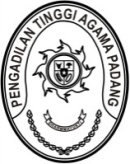 PENGADILAN TINGGI AGAMA PADANGKEPUTUSAN KETUA PENGADILAN TINGGI AGAMA PADANGNOMOR : W3-A/      /OT.01.3/9/2022TENTANGPEMBENTUKAN TIM EFEKTIF AKSI PERUBAHANPELATIHAN KEPEMIMPINAN PENGAWAS ANGKATAN III TAHUN 2022KETUA PENGADILAN TINGGI AGAMA PADANG,Menimbang	:	a.	bahwa dalam rangka mengimplementasikan aksi perubahan peserta Pelatihan Kepemimpinan Pengawas Angkatan II Tahun 2022, perlu dibentuk tim efektif aksi perubahan;		b.	bahwa yang namanya tercantum dalam lampiran Keputusan ini dipandang cakap dan mampu ditunjuk sebagai time efektif implementasi aksi perubahan peserta Pelatihan Kepemimpinan Pengawas Angkatan III Tahun 2022 pada Pengadilan Tinggi Agama Padang;		Mengingat	:	1. 	Undang-Undang Nomor 5 tahun 2014 tentang Aparatur Sipil Negara;		2.	Peraturan Pemerintah Nomor 17 Tahun 2020 tentang Perubahan Atas Peraturan Pemerintah Nomor 11 Tahun 2017 tentang Manajemen Pegawai Negeri Sipil.;		3.	Peraturan Lembaga Administrasi Negara Nomor 15 Tahun 2019 tentang Pelatihan Kepemimpinan Pengawas; Memperhatikan	:	Surat Kepala Badan Litbang Diklat Hukum dan Peradilan Mahkamah Agung RI Nomor 324/Bld.4/Pim/8/2022 tanggal 24 Agustus 2020 perihal Pemberitahuan Penunjukan & Pemanggilan Mentor Pelatihan Kepemimpinan Pengawas (PKP) Angkatan I s.d III Mahkamah Agung RI Secara Online;MEMUTUSKANMenetapkan	:	KEPUTUSAN KETUA PENGADILAN TINGGI AGAMA PADANG TENTANG PENUNJUKAN TIM EFEKTIF AKSI PERUBAHAN PELATIHAN KEPEMIMPINAN PENGAWAS ANGKATAN III TAHUN 2022.KESATU	:	Membentuk Tim Efektif Aksi Perubahan Pelatihan Kepemimpinan Pengawas Angkatan III Tahun 2022 sebagaimana tersebut dalam lampiran keputusan ini.KEDUA	:	Tim melaksanakan tugas dibawah koordinasi Reformer aksi perubahan dan tetap dalam pengawasan dan didampingi mentor peserta Pelatihan.KETIGA	:	Keputusan ini berlaku terhitung sejak tanggal ditetapkan dengan ketentuan apabila terdapat kekeliruan akan diperbaiki sebagaimana mestinya.Ditetapkan di PadangPada tanggal 27 September 2022KETUA PENGADILAN TINGGI AGAMA PADANG,Dr. Drs. H. PELMIZAR, M.H.I.	NIP. 195611121981031009Tembusan:Kepala Badan Litbang Diklat Kumdil Mahkamah Agung RI Jakarta;Kepala Biro Kepegawaian Mahkamah Agung.LAMPIRAN KEPUTUSAN KETUAPENGADILAN TINGGI AGAMA PADANGNOMOR	: W3-A/       /OT.01.3/9/2022TANGGAL	: 27 SEPTEMBER 2022TIM EFEKTIF AKSI PERUBAHANPELATIHAN KEPEMIMPINAN PENGAWAS ANGKATAN XI TAHUN 2022KETUA PENGADILAN TINGGI AGAMA PADANG,								Dr. Drs. H. PELMIZAR, M.H.I.								NIP. 195611121981031009No.NamaJabatanJabatan dalam TimTugasStandar KeberhasilanMukhlis, S.H.Kepala Bagian Umum dan KeuanganMentorMemberikan bimbingan dan arahan dalam aksi perubahan;Memonitoring jalannya aksi perubahan;Menerima laporan kegiatan aksi perubahan.Kebijakan dalam penyelesaian masalahNurasiyah Handayani Rangkuti, S.H.Kepala Subbagian Tata Usaha dan Rumah TanggaReformerMemimpin dan bertanggung jawab atas keberhasilan aksi perubahan;Mempersiapkan, merencakan, dan menetapkan aksi perubahan;Mempengaruhi dan mengarahkan semua stakeholders internal;Melaksanakan semua tahapan yang sudah dan telah disusun dengan mendayagunakan seluruh stakeholders yang dimiliki;Melaporkan dan mendiskusikan progress implementasi aksi perubahan kepada coach;Membuat laporan aksi perubahan;Memonitoring proses kegiatan dan mengafiliasi setiap tahapan yang dilakukan dalam pelaksanaan aksi perubahan.Terselesaikannya aksi perubahanRicha Meiliyana R., A.Md.A.B.ArsiparisSekretarisMencatat semua kegiatan aksi perubahan;Membuat laporan kegiatan;Membuat undangan;Membuat notulen rapat.Terselesaikannya dokumen pendukung aksi perubahanFadhliamin, S.SI.Ade Armawi Paypas, S.Kom.Pranata KomputerPengembang AplikasiBersama dengan Perancangan antarmuka menghimpun referensi terkait pembuatan aplikasi;Menyusun Rancangan pemasangan aplikasi pada laman web PTA Padang;Bersama dengan perancang antarmuka melakukan ujicoba aplikasi.Terselesaikannya rancang banun Sistem Informasi Layanan Pengaduan Kebersihan Sarana (SILAPAKKS)Berki Rahmat, S.Kom.PelaksanaPerancang AntarmukaBersama dengan pengembang aplikasi menghimpun referensi terkait pembuatan Sistem Informasi Layanan Pengaduan Kebersihan Sarana (SILAPAKKS);Membuat rancangan antarmuka pemasangan aplikasi Sistem Informasi Layanan Pengaduan Kebersihan Sarana (SILAPAKKS);Bersama dengan pengembang aplikasi, melakukan ujicoba aplikasiMembuat petunjuk teknis penggunaan aplikasiTerselesaikannya antarmuka Sistem Informasi Layanan Pengaduan Kebersihan Sarana (SILAPAKKS)Efri SukmaPelaksanaDokumentasiMendokumentasikan semua kegiatan yang dilakukan selama pelaksanaan aksi perubahan;Membuat laporan hasil dokumentasi;Membuat media sosialisai aplikasi melalui media cetak maupun elektronik;Menghimpun data guna pembuatan petunjuk teknis penggunaan aplikasi.Terselesaikannya dokumentasi pelaksanaan aksi perubahan